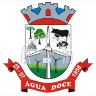 ESTADO DE SANTA CATARINAESTADO DE SANTA CATARINAESTADO DE SANTA CATARINAESTADO DE SANTA CATARINAESTADO DE SANTA CATARINAESTADO DE SANTA CATARINAESTADO DE SANTA CATARINAESTADO DE SANTA CATARINAESTADO DE SANTA CATARINAESTADO DE SANTA CATARINAESTADO DE SANTA CATARINAESTADO DE SANTA CATARINAESTADO DE SANTA CATARINAESTADO DE SANTA CATARINAESTADO DE SANTA CATARINAPágina: 1Página: 1Página: 1Página: 1Página: 1/111ESTADO DE SANTA CATARINAESTADO DE SANTA CATARINAESTADO DE SANTA CATARINAESTADO DE SANTA CATARINAESTADO DE SANTA CATARINAESTADO DE SANTA CATARINAESTADO DE SANTA CATARINAESTADO DE SANTA CATARINAESTADO DE SANTA CATARINAESTADO DE SANTA CATARINAESTADO DE SANTA CATARINAESTADO DE SANTA CATARINAESTADO DE SANTA CATARINAESTADO DE SANTA CATARINAESTADO DE SANTA CATARINAData de emissão:Data de emissão:Data de emissão:Data de emissão:Data de emissão:Data de emissão:16/01/202316/01/202316/01/202316/01/202316/01/202316/01/2023MUNICÍPIO DE ÁGUA DOCEMUNICÍPIO DE ÁGUA DOCEMUNICÍPIO DE ÁGUA DOCEMUNICÍPIO DE ÁGUA DOCEMUNICÍPIO DE ÁGUA DOCEMUNICÍPIO DE ÁGUA DOCEMUNICÍPIO DE ÁGUA DOCEMUNICÍPIO DE ÁGUA DOCEMUNICÍPIO DE ÁGUA DOCEMUNICÍPIO DE ÁGUA DOCEMUNICÍPIO DE ÁGUA DOCEMUNICÍPIO DE ÁGUA DOCEMUNICÍPIO DE ÁGUA DOCEMUNICÍPIO DE ÁGUA DOCEMUNICÍPIO DE ÁGUA DOCEMUNICÍPIO DE ÁGUA DOCEData de emissão:Data de emissão:Data de emissão:Data de emissão:Data de emissão:Data de emissão:16/01/202316/01/202316/01/202316/01/202316/01/202316/01/2023MUNICÍPIO DE ÁGUA DOCEMUNICÍPIO DE ÁGUA DOCEMUNICÍPIO DE ÁGUA DOCEMUNICÍPIO DE ÁGUA DOCEMUNICÍPIO DE ÁGUA DOCEMUNICÍPIO DE ÁGUA DOCEMUNICÍPIO DE ÁGUA DOCEMUNICÍPIO DE ÁGUA DOCEMUNICÍPIO DE ÁGUA DOCEMUNICÍPIO DE ÁGUA DOCEMUNICÍPIO DE ÁGUA DOCEMUNICÍPIO DE ÁGUA DOCEMUNICÍPIO DE ÁGUA DOCEMUNICÍPIO DE ÁGUA DOCEMUNICÍPIO DE ÁGUA DOCEMUNICÍPIO DE ÁGUA DOCEExercício deExercício deExercício deExercício deExercício deExercício de202220222022Balanço Financeiro - Anexo 13Balanço Financeiro - Anexo 13Balanço Financeiro - Anexo 13Balanço Financeiro - Anexo 13Balanço Financeiro - Anexo 13Balanço Financeiro - Anexo 13Balanço Financeiro - Anexo 13Balanço Financeiro - Anexo 13Balanço Financeiro - Anexo 13Balanço Financeiro - Anexo 13Balanço Financeiro - Anexo 13Balanço Financeiro - Anexo 13Balanço Financeiro - Anexo 13Balanço Financeiro - Anexo 13Balanço Financeiro - Anexo 13Balanço Financeiro - Anexo 13Exercício deExercício deExercício deExercício deExercício deExercício de202220222022Balanço Financeiro - Anexo 13Balanço Financeiro - Anexo 13Balanço Financeiro - Anexo 13Balanço Financeiro - Anexo 13Balanço Financeiro - Anexo 13Balanço Financeiro - Anexo 13Balanço Financeiro - Anexo 13Balanço Financeiro - Anexo 13Balanço Financeiro - Anexo 13Balanço Financeiro - Anexo 13Balanço Financeiro - Anexo 13Balanço Financeiro - Anexo 13Balanço Financeiro - Anexo 13Balanço Financeiro - Anexo 13Balanço Financeiro - Anexo 13Balanço Financeiro - Anexo 13Período de: Dezembro à DezembroPeríodo de: Dezembro à DezembroPeríodo de: Dezembro à DezembroPeríodo de: Dezembro à DezembroPeríodo de: Dezembro à DezembroPeríodo de: Dezembro à DezembroPeríodo de: Dezembro à DezembroPeríodo de: Dezembro à DezembroPeríodo de: Dezembro à DezembroPeríodo de: Dezembro à DezembroPeríodo de: Dezembro à DezembroPeríodo de: Dezembro à DezembroPeríodo de: Dezembro à DezembroENTIDADE(S): FUNDO MUNICIPAL DE DEFESA CIVIL DE ÁGUA DOCEENTIDADE(S): FUNDO MUNICIPAL DE DEFESA CIVIL DE ÁGUA DOCEENTIDADE(S): FUNDO MUNICIPAL DE DEFESA CIVIL DE ÁGUA DOCEENTIDADE(S): FUNDO MUNICIPAL DE DEFESA CIVIL DE ÁGUA DOCEENTIDADE(S): FUNDO MUNICIPAL DE DEFESA CIVIL DE ÁGUA DOCEENTIDADE(S): FUNDO MUNICIPAL DE DEFESA CIVIL DE ÁGUA DOCEENTIDADE(S): FUNDO MUNICIPAL DE DEFESA CIVIL DE ÁGUA DOCEENTIDADE(S): FUNDO MUNICIPAL DE DEFESA CIVIL DE ÁGUA DOCEENTIDADE(S): FUNDO MUNICIPAL DE DEFESA CIVIL DE ÁGUA DOCEENTIDADE(S): FUNDO MUNICIPAL DE DEFESA CIVIL DE ÁGUA DOCEENTIDADE(S): FUNDO MUNICIPAL DE DEFESA CIVIL DE ÁGUA DOCEPeríodo de: Dezembro à DezembroPeríodo de: Dezembro à DezembroPeríodo de: Dezembro à DezembroPeríodo de: Dezembro à DezembroPeríodo de: Dezembro à DezembroPeríodo de: Dezembro à DezembroPeríodo de: Dezembro à DezembroPeríodo de: Dezembro à DezembroPeríodo de: Dezembro à DezembroPeríodo de: Dezembro à DezembroPeríodo de: Dezembro à DezembroPeríodo de: Dezembro à DezembroPeríodo de: Dezembro à DezembroENTIDADE(S): FUNDO MUNICIPAL DE DEFESA CIVIL DE ÁGUA DOCEENTIDADE(S): FUNDO MUNICIPAL DE DEFESA CIVIL DE ÁGUA DOCEENTIDADE(S): FUNDO MUNICIPAL DE DEFESA CIVIL DE ÁGUA DOCEENTIDADE(S): FUNDO MUNICIPAL DE DEFESA CIVIL DE ÁGUA DOCEENTIDADE(S): FUNDO MUNICIPAL DE DEFESA CIVIL DE ÁGUA DOCEENTIDADE(S): FUNDO MUNICIPAL DE DEFESA CIVIL DE ÁGUA DOCEENTIDADE(S): FUNDO MUNICIPAL DE DEFESA CIVIL DE ÁGUA DOCEENTIDADE(S): FUNDO MUNICIPAL DE DEFESA CIVIL DE ÁGUA DOCEENTIDADE(S): FUNDO MUNICIPAL DE DEFESA CIVIL DE ÁGUA DOCEENTIDADE(S): FUNDO MUNICIPAL DE DEFESA CIVIL DE ÁGUA DOCEENTIDADE(S): FUNDO MUNICIPAL DE DEFESA CIVIL DE ÁGUA DOCEDespesa: EmpenhadaDespesa: EmpenhadaDespesa: EmpenhadaDespesa: EmpenhadaDespesa: EmpenhadaDespesa: EmpenhadaDespesa: EmpenhadaDespesa: EmpenhadaDespesa: EmpenhadaDespesa: EmpenhadaDespesa: EmpenhadaDespesa: EmpenhadaDespesa: EmpenhadaDespesa: EmpenhadaDespesa: EmpenhadaDespesa: EmpenhadaDespesa: EmpenhadaDespesa: EmpenhadaDespesa: EmpenhadaDespesa: EmpenhadaDespesa: EmpenhadaDespesa: EmpenhadaDespesa: EmpenhadaDespesa: EmpenhadaDespesa: EmpenhadaDespesa: EmpenhadaDespesa: EmpenhadaDespesa: EmpenhadaDespesa: EmpenhadaDespesa: EmpenhadaDespesa: EmpenhadaDespesa: EmpenhadaDespesa: EmpenhadaINGRESSOSINGRESSOSINGRESSOSINGRESSOSINGRESSOSINGRESSOSINGRESSOSINGRESSOSINGRESSOSINGRESSOSDISPÊNDIOSDISPÊNDIOSDISPÊNDIOSDISPÊNDIOSDISPÊNDIOSDISPÊNDIOSDISPÊNDIOSDISPÊNDIOSDISPÊNDIOSDISPÊNDIOSDISPÊNDIOSDISPÊNDIOSDISPÊNDIOSDISPÊNDIOSDISPÊNDIOSDISPÊNDIOSDISPÊNDIOSDISPÊNDIOSDISPÊNDIOSDISPÊNDIOSDISPÊNDIOSDISPÊNDIOSESPECIFICAÇÃOESPECIFICAÇÃOESPECIFICAÇÃOESPECIFICAÇÃOESPECIFICAÇÃOESPECIFICAÇÃOESPECIFICAÇÃOESPECIFICAÇÃOExercício AtualExercício AtualESPECIFICAÇÃOESPECIFICAÇÃOESPECIFICAÇÃOESPECIFICAÇÃOESPECIFICAÇÃOESPECIFICAÇÃOESPECIFICAÇÃOESPECIFICAÇÃOESPECIFICAÇÃOESPECIFICAÇÃOESPECIFICAÇÃOESPECIFICAÇÃOESPECIFICAÇÃOESPECIFICAÇÃOESPECIFICAÇÃOExercício AtualExercício AtualExercício AtualExercício AtualExercício AtualExercício AtualExercício AtualRECEITA ORÇAMENTÁRIARECEITA ORÇAMENTÁRIARECEITA ORÇAMENTÁRIARECEITA ORÇAMENTÁRIARECEITA ORÇAMENTÁRIA3.764,673.764,67DESPESA ORÇAMENTÁRIADESPESA ORÇAMENTÁRIADESPESA ORÇAMENTÁRIADESPESA ORÇAMENTÁRIADESPESA ORÇAMENTÁRIADESPESA ORÇAMENTÁRIA54.136,5654.136,5654.136,5654.136,5654.136,5654.136,5654.136,56OrdináriaOrdináriaOrdináriaOrdináriaOrdinária3.764,673.764,67OrdináriaOrdináriaOrdináriaOrdináriaOrdináriaOrdináriaOrdinária54.136,5654.136,5654.136,5654.136,5654.136,5654.136,5654.136,56VinculadaVinculadaVinculadaVinculadaVinculada0,000,00VinculadaVinculadaVinculadaVinculadaVinculadaVinculadaVinculada0,000,000,000,000,000,000,00TRANSFERÊNCIAS FINANCEIRAS RECEBIDASTRANSFERÊNCIAS FINANCEIRAS RECEBIDASTRANSFERÊNCIAS FINANCEIRAS RECEBIDASTRANSFERÊNCIAS FINANCEIRAS RECEBIDASTRANSFERÊNCIAS FINANCEIRAS RECEBIDAS35.237,3835.237,38TRANSFERÊNCIAS FINANCEIRAS CONCEDIDASTRANSFERÊNCIAS FINANCEIRAS CONCEDIDASTRANSFERÊNCIAS FINANCEIRAS CONCEDIDAS0,000,000,000,000,000,000,00EXTRAORÇAMENTÁRIASEXTRAORÇAMENTÁRIASEXTRAORÇAMENTÁRIASEXTRAORÇAMENTÁRIASEXTRAORÇAMENTÁRIAS4.852,794.852,79EXTRAORÇAMENTÁRIASEXTRAORÇAMENTÁRIASEXTRAORÇAMENTÁRIASEXTRAORÇAMENTÁRIASEXTRAORÇAMENTÁRIASEXTRAORÇAMENTÁRIAS7.523,007.523,007.523,007.523,007.523,007.523,007.523,00Inscrição de Restos a Pagar Não ProcessadosInscrição de Restos a Pagar Não ProcessadosInscrição de Restos a Pagar Não ProcessadosInscrição de Restos a Pagar Não ProcessadosInscrição de Restos a Pagar Não Processados-15.264,87-15.264,87Pagamentos de Restos a Pagar Não ProcessadosPagamentos de Restos a Pagar Não ProcessadosPagamentos de Restos a Pagar Não ProcessadosPagamentos de Restos a Pagar Não ProcessadosPagamentos de Restos a Pagar Não ProcessadosPagamentos de Restos a Pagar Não Processados0,000,000,000,000,000,000,00Inscrição de Restos a Pagar ProcessadosInscrição de Restos a Pagar ProcessadosInscrição de Restos a Pagar ProcessadosInscrição de Restos a Pagar ProcessadosInscrição de Restos a Pagar Processados12.673,9412.673,94Pagamentos de Restos a Pagar ProcessadosPagamentos de Restos a Pagar ProcessadosPagamentos de Restos a Pagar ProcessadosPagamentos de Restos a Pagar ProcessadosPagamentos de Restos a Pagar ProcessadosPagamentos de Restos a Pagar Processados0,000,000,000,000,000,000,00Depósitos Restituíveis e Valores VinculadosDepósitos Restituíveis e Valores VinculadosDepósitos Restituíveis e Valores VinculadosDepósitos Restituíveis e Valores VinculadosDepósitos Restituíveis e Valores Vinculados7.443,727.443,72Depósitos Restituíveis e Valores VinculadosDepósitos Restituíveis e Valores VinculadosDepósitos Restituíveis e Valores VinculadosDepósitos Restituíveis e Valores VinculadosDepósitos Restituíveis e Valores VinculadosDepósitos Restituíveis e Valores Vinculados7.523,007.523,007.523,007.523,007.523,007.523,007.523,00SALDOS ANTERIORESSALDOS ANTERIORESSALDOS ANTERIORESSALDOS ANTERIORESSALDOS ANTERIORES79.932,5679.932,56SALDOS ATUAISSALDOS ATUAISSALDOS ATUAISSALDOS ATUAISSALDOS ATUAISSALDOS ATUAIS62.127,8462.127,8462.127,8462.127,8462.127,8462.127,8462.127,84CAIXACAIXACAIXACAIXACAIXA0,000,00CAIXACAIXACAIXACAIXACAIXACAIXA0,000,000,000,000,000,000,00CONTAS CORRENTESCONTAS CORRENTESCONTAS CORRENTESCONTAS CORRENTESCONTAS CORRENTES0,000,00CONTAS CORRENTESCONTAS CORRENTESCONTAS CORRENTESCONTAS CORRENTESCONTAS CORRENTESCONTAS CORRENTES0,000,000,000,000,000,000,00APLICAÇÕESAPLICAÇÕESAPLICAÇÕESAPLICAÇÕESAPLICAÇÕES79.932,5679.932,56APLICAÇÕESAPLICAÇÕESAPLICAÇÕESAPLICAÇÕESAPLICAÇÕESAPLICAÇÕES62.127,8462.127,8462.127,8462.127,8462.127,8462.127,8462.127,84DEPÓSITOS RESTITUÍVEIS E VALORES VINCULADOSDEPÓSITOS RESTITUÍVEIS E VALORES VINCULADOSDEPÓSITOS RESTITUÍVEIS E VALORES VINCULADOSDEPÓSITOS RESTITUÍVEIS E VALORES VINCULADOSDEPÓSITOS RESTITUÍVEIS E VALORES VINCULADOS0,000,00DEPÓSITOS RESTITUÍVEIS E VALORES VINCULADOSDEPÓSITOS RESTITUÍVEIS E VALORES VINCULADOSDEPÓSITOS RESTITUÍVEIS E VALORES VINCULADOSDEPÓSITOS RESTITUÍVEIS E VALORES VINCULADOSDEPÓSITOS RESTITUÍVEIS E VALORES VINCULADOSDEPÓSITOS RESTITUÍVEIS E VALORES VINCULADOS0,000,000,000,000,000,000,00TOTAL123.787,40123.787,40TOTALTOTALTOTAL123.787,40123.787,40123.787,40123.787,40123.787,40123.787,40123.787,40Fonte: Sistema Contábil - Betha Sistemas.Unidade Responsável: FUNDO MUNICIPAL DE DEFESA CIVIL DE ÁGUA DOCE. Emissão: 16/01/2023, às 09:40:34.Fonte: Sistema Contábil - Betha Sistemas.Unidade Responsável: FUNDO MUNICIPAL DE DEFESA CIVIL DE ÁGUA DOCE. Emissão: 16/01/2023, às 09:40:34.Fonte: Sistema Contábil - Betha Sistemas.Unidade Responsável: FUNDO MUNICIPAL DE DEFESA CIVIL DE ÁGUA DOCE. Emissão: 16/01/2023, às 09:40:34.Fonte: Sistema Contábil - Betha Sistemas.Unidade Responsável: FUNDO MUNICIPAL DE DEFESA CIVIL DE ÁGUA DOCE. Emissão: 16/01/2023, às 09:40:34.Fonte: Sistema Contábil - Betha Sistemas.Unidade Responsável: FUNDO MUNICIPAL DE DEFESA CIVIL DE ÁGUA DOCE. Emissão: 16/01/2023, às 09:40:34.Fonte: Sistema Contábil - Betha Sistemas.Unidade Responsável: FUNDO MUNICIPAL DE DEFESA CIVIL DE ÁGUA DOCE. Emissão: 16/01/2023, às 09:40:34.Fonte: Sistema Contábil - Betha Sistemas.Unidade Responsável: FUNDO MUNICIPAL DE DEFESA CIVIL DE ÁGUA DOCE. Emissão: 16/01/2023, às 09:40:34.Fonte: Sistema Contábil - Betha Sistemas.Unidade Responsável: FUNDO MUNICIPAL DE DEFESA CIVIL DE ÁGUA DOCE. Emissão: 16/01/2023, às 09:40:34.Fonte: Sistema Contábil - Betha Sistemas.Unidade Responsável: FUNDO MUNICIPAL DE DEFESA CIVIL DE ÁGUA DOCE. Emissão: 16/01/2023, às 09:40:34.Fonte: Sistema Contábil - Betha Sistemas.Unidade Responsável: FUNDO MUNICIPAL DE DEFESA CIVIL DE ÁGUA DOCE. Emissão: 16/01/2023, às 09:40:34.Fonte: Sistema Contábil - Betha Sistemas.Unidade Responsável: FUNDO MUNICIPAL DE DEFESA CIVIL DE ÁGUA DOCE. Emissão: 16/01/2023, às 09:40:34.Nota(s) Explicativa(s): 
Nota(s) Explicativa(s): 
Nota(s) Explicativa(s): 
Nota(s) Explicativa(s): 
Nota(s) Explicativa(s): 
Nota(s) Explicativa(s): 
Nota(s) Explicativa(s): 
Nota(s) Explicativa(s): 
Nota(s) Explicativa(s): 
Nota(s) Explicativa(s): 
Nota(s) Explicativa(s): 
